Конспект занятия. Тема: «Мой город Екатеринбург» Возрастная группа: Средняя группа Образовательная область: «Познавательное развитие» Цель: формировать знания детей о родном городе. Задачи:-расширять представления детей о родном городе;-учить детей взаимодействовать с различными материалами; -воспитывать любовь к родному городу и чувство гордости за него, желание сделать его еще красивее;− учить называть названия улиц, свой домашний адрес;− развивать мышление, речь, обогащать словарный запас. Интеграция образовательных областей: «Социально-коммуникативное развитие», «Речевое развитие», «Художественно-эстетическое развитие», «Физическое развитие». Планируемые результаты: Обогащение представлений детей о городе, в котором они живут.Словарная работа: название улиц, название зданий (храм, цирк, набережная, башня, завод, памятник).Занятие проводится воспитателем совместно с помощником воспитателя или приглашенным гостем, в данном случае ученицей 8 класса школы. Ход занятия:Психологический настрой.Воспитатель обращается к детям с просьбой подойти и построиться перед ней полукругом. (Дети становятся полукругом, лицом к воспитателю).Вводно – организационный этап. Воспитатель: Ребята, посмотрите, к нам сегодня пришел гость, давайте с ним поздороваемся. Это Полина. Она много знает и хотела бы рассказать вам сегодня о нашем городе.Дети приветствуют Полину.Помощник воспитателя:Вас приветствую друзьяРаз в ладошки хлопну я (хлопает в ладоши)Хлопну два и улыбнусьТопну ножкой посмеюсьРада видеть вас всех здесьНа ковер прошу вас сестьРебята садятся на ковер вокруг Полины.Основной (развивающая, познавательная, интеллектуальная, практическая деятельности) этап.Помощник воспитателя: Меня зовут Полина, я сегодня помощник воспитателя. Я учусь в школе в 8 классе. Покажи те мне 8 пальчиков. (ребята показывают пальчики) Вот столько лет я уже учусь в школе. Это много?- Да, - отвечают ребятаПомощник воспитателя: Нашему городу в этом году целых 300 лет. И пальчиков не хватит показать.- А как зовут наш город?- Екатеринбург.- Сложное название. Как вы думаете, почему наш город так назвали.Помощник воспитателя показывает карточки с портретом Екатерины I и иконой Екатерины Святой.Помощник воспитателя: Это Святая Екатерина – покровительница нашего города. А это императрица Екатерина в честь нее и назван наш город.Город наш построен на реке. Это река Исеть. Давайте вместе на ковре растянем голубую ленточку – это будет река. (дети расстилают голубую ленточку)Вначале появился завод. (ставит на реке большую коробку) Река помогала заводу работать. Потом появились и другие здания. Здания сложились в улицы. - Кто знает на какой улице он живет.Дети называют названия своих улиц и устанавливают кубики (коробочки) на ковре.  Воспитатель предлагает ребятам сделать пальчиковую гимнастику. Пальчиковая гимнастика Помощник воспитателя: Наш город очень красивый. Посмотрите это главные достопримечательности нашего города. Давайте назовем их вместе.Помощник воспитателя показывает карточки (слайды) с достопримечательностями города. Проговаривает их названия вместе с ребятамиЗавершающий (рефлексия, подведение итогов) этап.Помощник воспитателя: Ребята, какие вы молодцы. Спасибо вам за занятие. У меня есть для вас подарки – раскраски с достопримечательностями нашего города Екатеринбурга. Вы можете их раскрасить и сделать в группе выставку работ о нашем городе.Помощник воспитателя раздает раскраски, помогает ребятам, оформляет вместе с воспитателем выставку.Презентация к занятию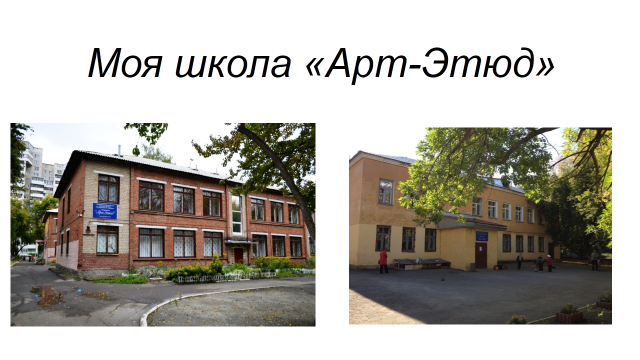 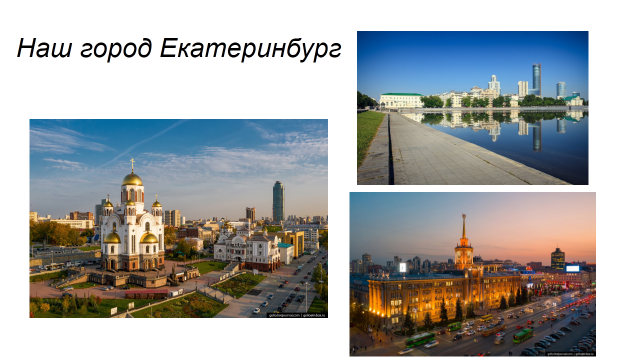 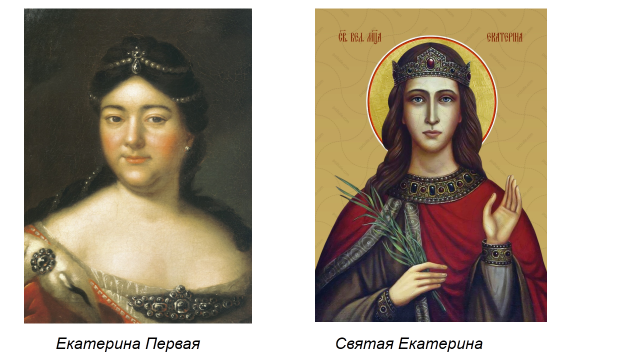 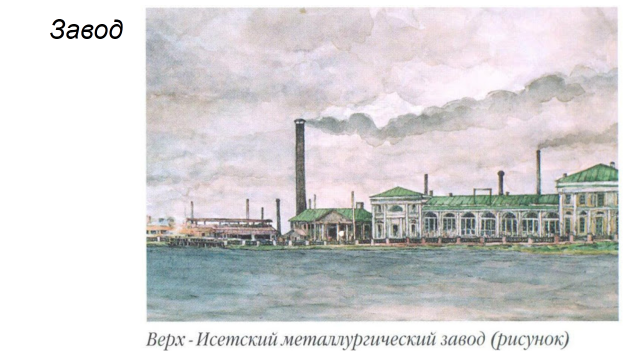 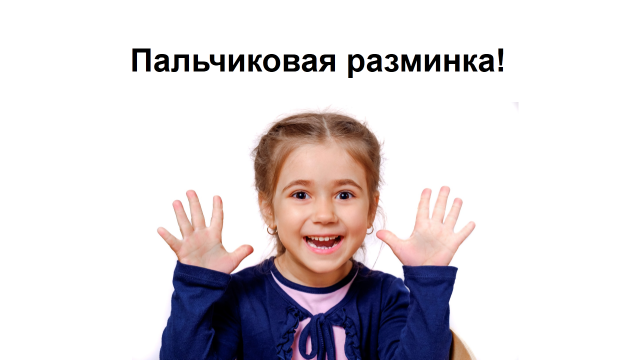 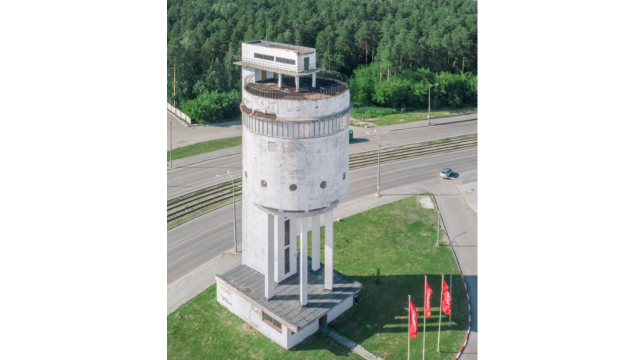 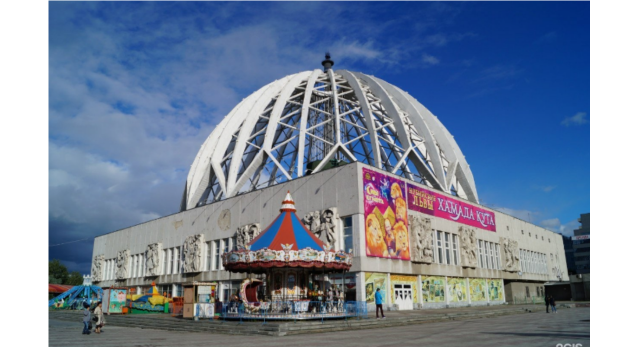 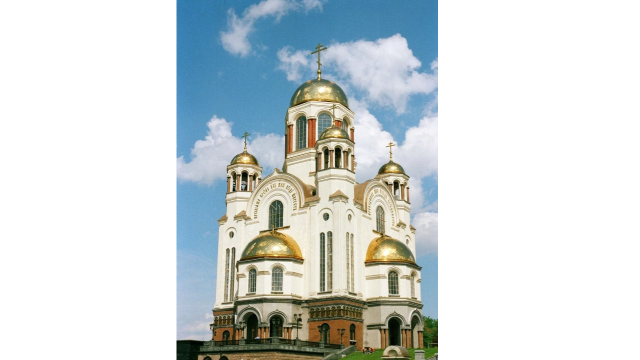 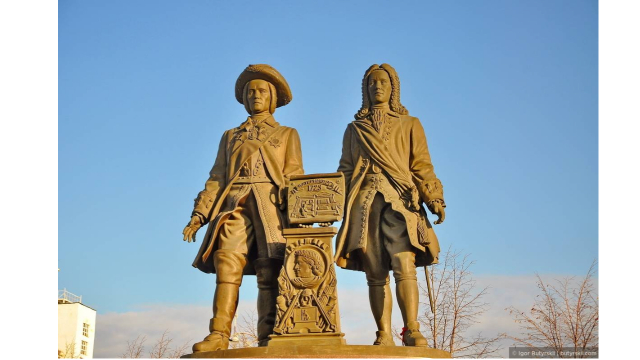 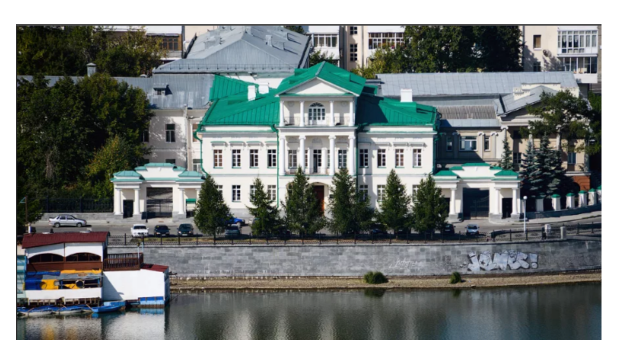 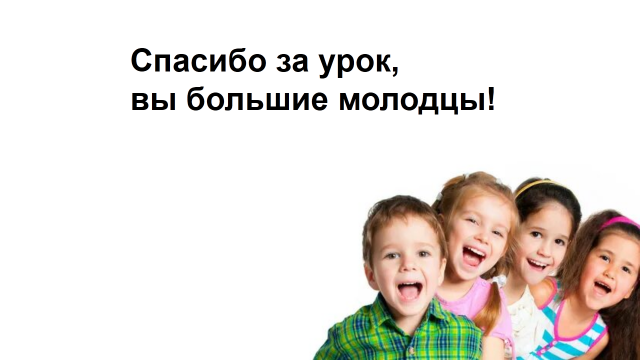 Раскраски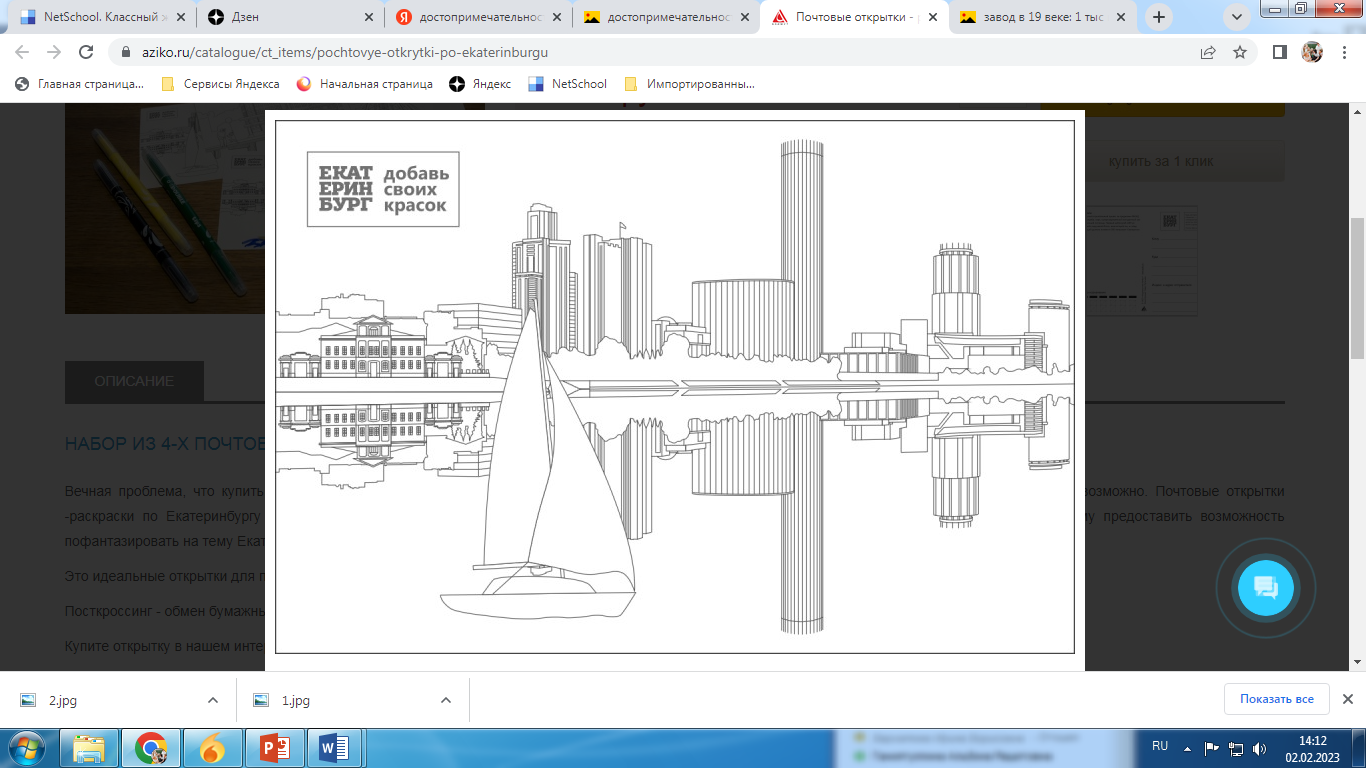 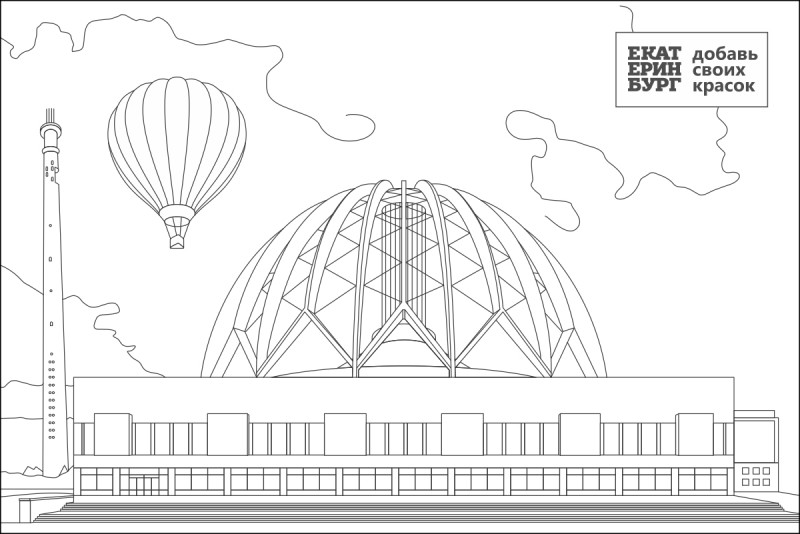 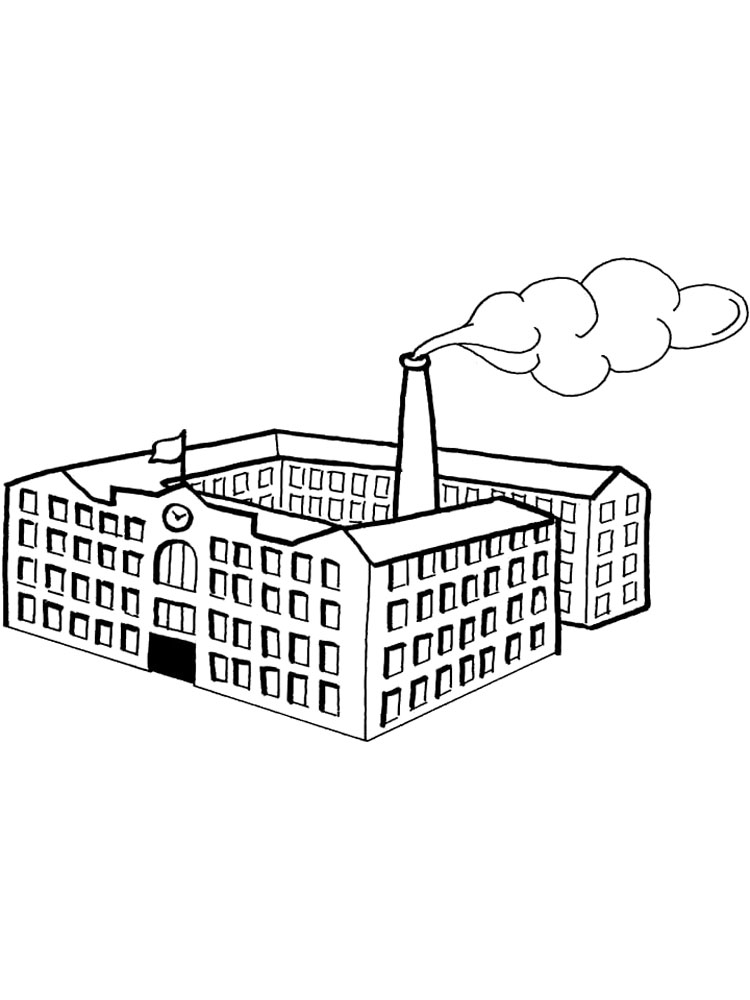 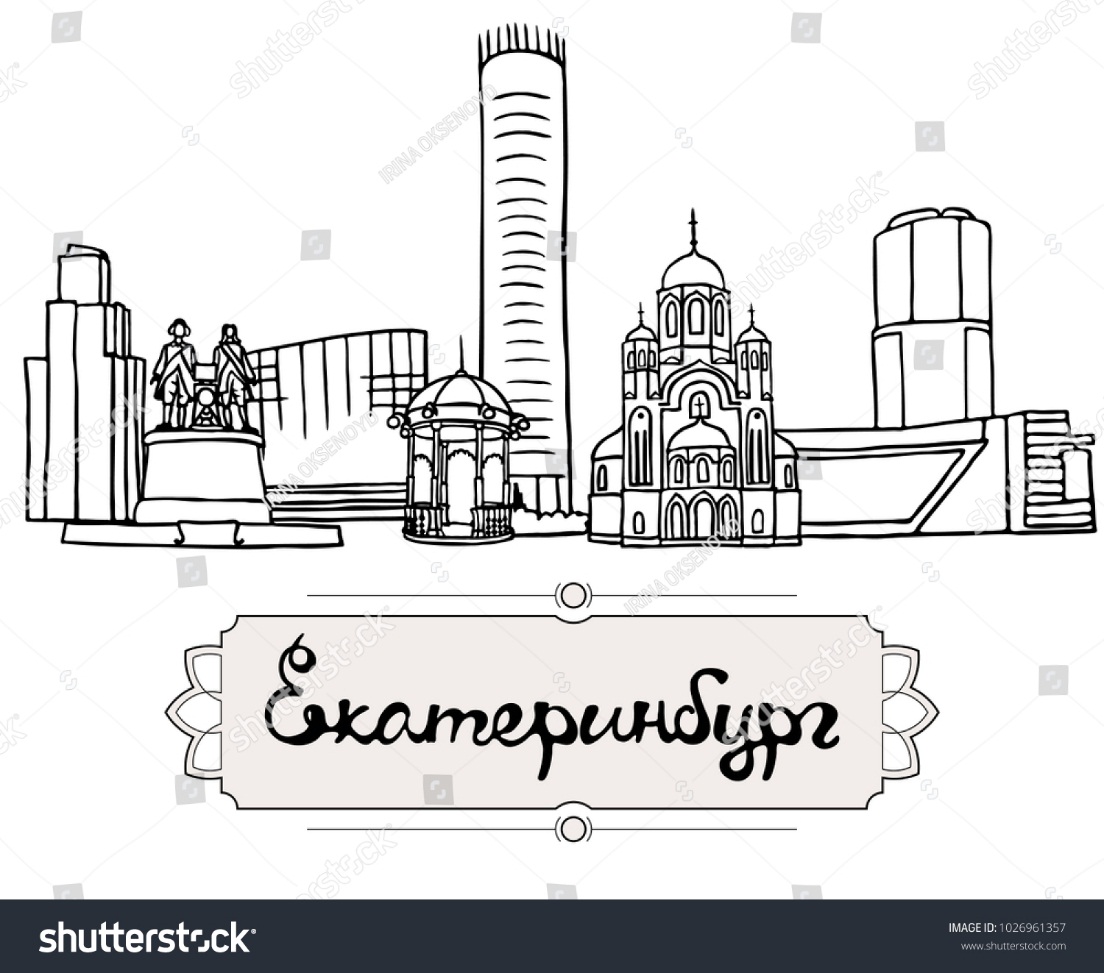 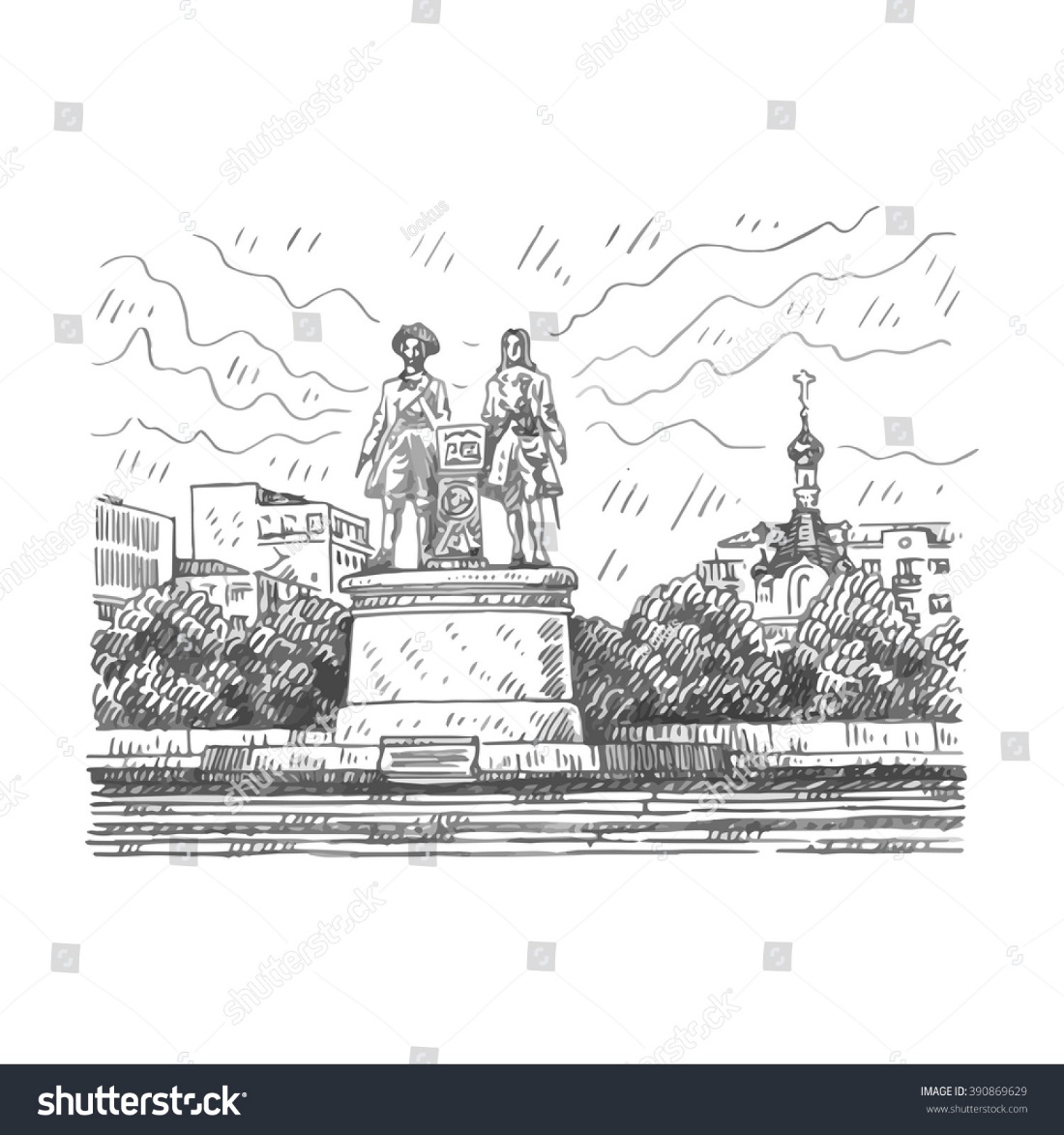 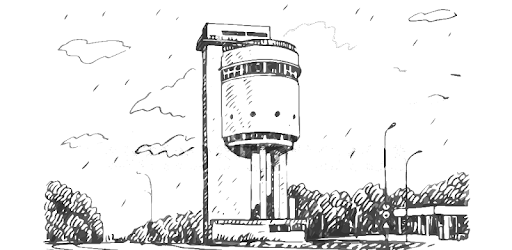 Что мы Родиной зовем?Постукиваем кулачками.Край, в котором мы живем!Разжать, зажать пальцы в кулак.И березки, вдоль которыхПотирание ладошек.Взявшись за руки идем.Хлопки.Что мы Родиной зовем?Скрещивание пальцев обеих рук.Солнце в небе голубомКраем ладони растирать другую ладонь.И душистый, золотистыйПоменять руку.Хлеб за праздничным столомРастираем ладони по кругу.Что мы Родиной зовем?Хлопки.Край, в котором мы живем!Хлопки.